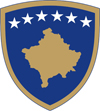 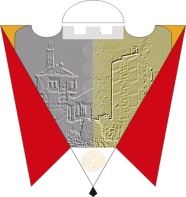 Republika e Kosovës                                                                                               Komuna e GjilanitRepublika Kosova                                                                                                    Opština GnjilaneRepublic of Kosovo                                                                                                  Municipality of Gjilan                                                                                                                          Gilan Belediyesi  Duke u bazuar në nenin 43.1 të Ligjit Nr.03/L-040 për Vetëqeverisjen Lokale, nenin 5.1 të UA (MAPL) Nr.02/2015 për mbajtjen e mbledhjeve të Kuvendit të Komunës, dhe nenin 53 të Statutit të Komunës së Gjilanit, 01.Nr.016-126211 të datës 06.11.2014, me ndryshimet dhe plotësimet 01. 016-28448 të datës 22.03.2018 thërras seancën VI (gjashtë) të Kuvendit të Komunës së Gjilanit, me këtë: R E N D    P U N E Konstatimi i prezencës së anëtarëve të Kuvendit dhe miratimi i procesverbalit nga seanca e kaluar,Rekomandimet e Komitetit për Politikë dhe Financa:Raporti i punës i Kryetarit të Komunës për periudhën Janar-Qershor 2021Raporti financiar për periudhën Janar-Qerdhor 2021Raporti i auditimit për pasqyrat financiare vjetore të Komunës së Gjilanit për vitin e përfunduar më 31 Dhjetor 2020Raporti vjetor Janar-Dhjetor 2020 i Komisionit Komunal të Aksionarit të NPL “Stacioni i Autobusëve” SH.A.GjilanTë ndryshmeSeanca e Kuvendit të Komunës së Gjilanit do të mbahet në sallën e mbledhjeve të Kuvendit të Komunës së Gjilanit, (ish objekti i gjykatës)  më 29.07.2021  në  ora 10:00.01.Nr.     73/ 2021    __					  Kryesuesja e KK GjilanGjilan, më 19.07.2021				             _____________________	                                                                             /Shpresa Kurteshi-Emini/                                                          			    	                                 